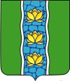 АДМИНИСТРАЦИЯ КУВШИНОВСКОГО РАЙОНАПОСТАНОВЛЕНИЕ«О запрещении выхода населения и выезда автотранспортана лед водных объектов Кувшиновского района»В связи с неокрепшим льдом на водных объектах Кувшиновского района,  а также в целях безопасности и сохранения жизни людейПОСТАНОВЛЯЮ:Запретить выход на лед и нахождение на нем людей, а также выезда автотранспорта на лед на всех водных объектах Кувшиновского района                 с 25 ноября 2019 года до особого указания.Рекомендовать начальнику Кувшиновского отделения полиции                       МО МВД «Торжокский» регулярно проводить рейды по выявлению нарушителей данного постановления.Главам администраций сельских поселений довести до населения требования данного постановления.Главам администраций сельских поселений, руководителям                           МАУ «Негочанская плотина» и АО «Каменская БКФ» предусмотреть выставление на берегах водных объектов района предупредительных аншлагов.Контроль за исполнением настоящего постановления возложить на первого заместителя главы администрации Кувшиновского района     Никифорову А.С..Настоящее постановление вступает в силу со дня его подписания, подлежит официальному опубликованию в общественно-политической районной газете «Знамя» и размещению на официальном сайте администрации Кувшиновского района в сети «Интернет».И.о. главы администрации Кувшиновского района                                                                              М.С. Аваев25.11.2019 г.№470г. Кувшиново